Brumov - Bylnice  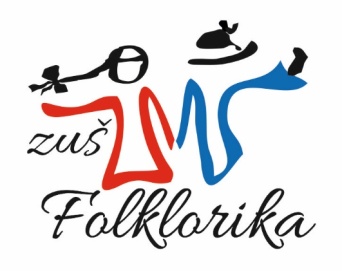 taneční obor LIDOVÉ TANCEurčeno pro děti 1.-9.třídyvýuka v pondělí  v 16 hod v ZŠ Brumov-Bylniceděti poznají hry, tance a písně, zvyky a také partu kamarádů a zážitky z akcí, výletů a vystoupeníúzká spolupráce se souborem Klobučánek z Valašských Kloboukchystáme společná vystoupení, děti budou mít možnost soutěžit ve zpěvu aj. spolupráce s místní ZŠ a MŠcena 500 Kč/pololetněMáte veselé děti?  Zajímají vás tradice?Hledáte zajímavý kroužek?V měsící září je ještě možné se přihlásit!Info Hana Tarabusová, tel.731 163 592.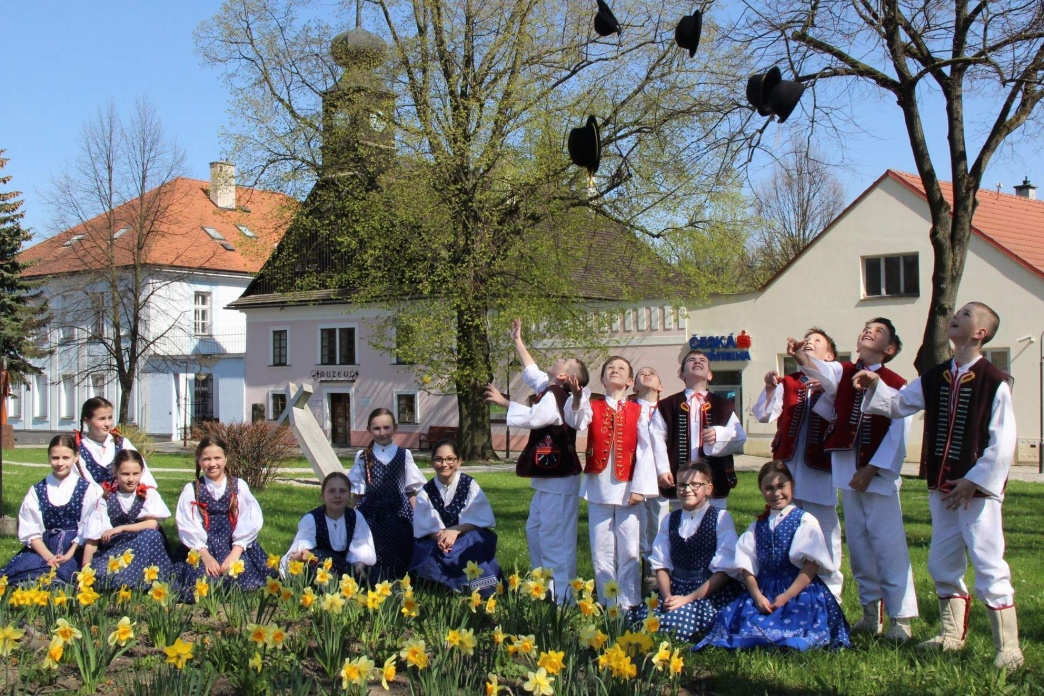 